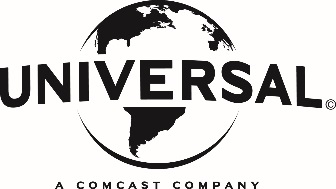 PASİFİK SAVAŞI: İSYAN		                (PACIFIC RIM UPRISING)Gösterim Tarihi:	23 Mart 2018Dağıtım:		UIP FilmcilikTür:		3D Epik Macera Senaryo:		Emily Carmichael & Kira Snyder ve 		Steven S. DeKnight and T.S. NowlinHikaye:		Steven S. DeKnight and T.S. NowlinUyarlanan Karakterlerin Yaratıcısı:		Travis BeachamYapımcılar:		Thomas Tull, Mary Parent, Jon Jashni,Cale Boyter, Guillermo del Toro, John Boyega,Femi Ogunsİdari Yapımcı:	Eric McLeodYönetmen:		Steven S. DeKnightOyuncular:		John Boyega, Scott Eastwood, Jing Tian, Cailee Spaeny, Rinko Kikuchi, Burn Gorman, Adria Arjona ve Charlie Day		 Kitlesel imha yapan dünya dışı canavarlar ve onları yenilgiye uğratmak üzere inşa edilen insanların komuta ettiği süper makinalar arasında tüm dünyaya yayılan bir çatışma... Pasifik Savaşı İsyan insanlığa yapılan kıyasıya saldırının sadece bir başlangıcıydı.John Boyega (Star Wars: Güç Uyanıyor), korkunç “Kaiju”ya karşı insanlığı kurtarmak için hayatını veren efsanevi bir babanın oğlunu, bir zamanlar umut vaat eden bir Jaeger pilotu olan asi Jake Pentecost karakterini canlandırıyor. Jake, eğitimini bırakıp yeraltı suç dünyasına girmiştir. Ancak, durdurulması zor bir tehdit şehirleri yıkıp dünyaya diz çöktürürken, savaşın gölgesinde yetişmiş, cesur bir pilot nesline liderlik eden ve yıllardır ayrı düştüğü kız kardeşi Mako Mori (Rinko Kikuchi) Jake’e babasının mirasına layık bir şekilde yaşaması için son bir şans verecektir. Yenik düşenler için adalet ararken, tek umutları yok edici güçlere karşı bir arada hareket etmektir.Jake’e yetenekli, rakip pilot Lambert (Hızlı ve Öfkeli’deki Scott Eastwood) ile 15 yaşındaki Jaeger korsanı Amara (yeni oyuncu Cailee Spaeny) eşlik ediyor ve PPDC’nin kahramanları geriye kalan tek ailesi oluyor. Dünya üzerindeki en güçlü savunma gücü olmak üzere bir araya gelerek olağanüstü ve yepyeni bir maceraya doğru yola çıkıyorlar. Pasifik Savaşı İsyan filminin yönetmeni Steven S. DeKnight (Netflix’deki Daredevil, STARZ’dan Spartacus). Filmde ayrıca Jing Tian, Burn Gorman, Adria Arjona ve Charlie Day rol alıyor.  